         Ministerul Mediului, Apelor și Pădurilor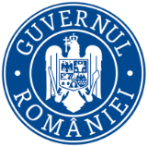      Agenţia Naţională pentru Protecţia Mediului                                                                                                                Nr. 6283/3419/29.06.2023PROIECT DECIZIA ETAPEI DE ÎNCADRARE29.06.2023Ca urmare a solicitării de emitere a acordului de mediu adresate de MUNICIPIUL TÂRGOVIȘTE, cu sediul in Târgoviște, str. Revoluției, nr. 1-3, județul Dâmbovița, înregistrată la Agenția pentru Protecția Mediului (APM) Dâmbovița cu nr. 2377 din 16.02.2022, în baza Legii nr. 292/2018 privind evaluarea impactului anumitor proiecte publice şi private asupra mediului şi a Ordonanţei de urgenţă a Guvernului nr. 57/2007 privind regimul ariilor naturale protejate, conservarea habitatelor naturale, a florei şi faunei sălbatice, aprobată cu modificări şi completări prin Legea nr. 49/2011, cu modificările şi completările ulterioare,Agenția pentru Protecția Mediului (APM) Dâmbovița decide, ca urmare a consultărilor desfăşurate în cadrul şedinţei Comisiei de analiză tehnică din data de 08.06.2023 că proiectul ,,Amenajare drum acces, parcare și podeț in parcul adiacent complexului turistic de natație", propus a fi amplasat în Târgoviște, Calea Ialomiței, nr. C Vartal 145, P10;11, NC 83120; CF 83120; NC 84645; CF84645; NC 88221; CF 88221; NC 88255, CF 88255 , județul Dâmbovița nu se supune evaluării impactului asupra mediului, evaluării adecvate și impactului asupra corpurilor de apăJustificarea prezentei decizii:I. Motivele pe baza cărora s-a stabilit luarea deciziei etapei de încadrare in procedura de evaluare a impactului asupra mediului sunt următoarele:a) proiectul se încadrează în prevederile Legii nr. 292/2018 privind evaluarea impactului anumitor proiecte publice şi private asupra mediului, anexa nr. 2, pct. 10, lit. e;b) impactul realizării proiectului asupra factorilor de mediu va fi redus pentru sol, subsol, vegetație, fauna și nesemnificativ pentru ape, aer și așezările umane;c) nu au fost formulate observaţii din partea publicului în urma mediatizării depunerii solicitării de emitere a acordului de mediu respectiv, a luării deciziei privind etapa de încadrare;1. Caracteristicile proiectuluimărimea proiectului:Prin proiect se propune  amenajarea drumului de acces, parcare, podeț in parcul adiacent complexului turistic de natație. Lungimea tronsonului de stradă proiectată este de 1.087 metri. Ținând seama de condițiile existente din teren, existența limitelor de proprietate, au fost făcute corecții in plan și prin urmare, axa drumului/străzii a fost deplasată in stânga sau dreapta față de axa existentă, funcție de posibilitățile de prevedere a tuturor elementelor necesare. Prin lucrările proiectate s-au imbunătățit elementele geometrice in plan ale traseului.In profil transversal strada a fost prevăzută cu următoarele elemente:Profil transversal tip 1:Drum de acces, de la km 0+000 – 0+440a. Parte carosabilă de 5.50 m, cu două benzi de circulatie de 2.75 m fiecare încadrate de acostamente din piatră spartă;b. Acostamente pe ambele părți ale străzii din piatră spartă având o lătime variabilă cuprinsă între 0.25– 0.50 m;c. Spații verzi pe ambele părți ale străzii având o lățime variabilă.Panta transversală a părtii  carosabile este de 2.5%, panta profil acoperiș.Panta transversală a acostamentelor este de 4.0% spre exterior.Profil transversal tip 2:Drum de acces, de la km 0+440 – 0+570a. Parte carosabilă de 6.00 m, cu două benzi de circulație de 3.00 m fiecare încadrate de borduri prefabricate din beton;b. Trotuar pietonal pe partea stângă având o lătime variabilă de 1.50 m;c. Spații verzi pe ambele părți ale străzii având o lățime variabilă.Panta transversală a părtii  carosabile este de 2.5%, panta profil acoperiș.Panta transversală a trotuarelor este de 2% spre carosabil.Profil transversal tip 3:Drum de acces, de la km 0+570 – 0+980a. Parte carosabilă de 6.00 m, cu două benzi de circulație de 3.00 m fiecare încadrate de borduri prefabricate din beton;b. Spații verzi pe ambele părți ale străzii având o lățime variabilă.Panta transversală a părtii  carosabile este de 2.5%, panta profil acoperiș.Profil transversal tip 4:Drum de acces, de la km 0+570 – 0+980a. Parte carosabilă de 6.00 m, cu două benzi de circulație de 3.00 m fiecare încadrate de borduri prefabricate din beton;b. Spații verzi pe partea stângă a străzii având o lățime variabilă.c. Parcare propusă amplasată adiacent străzii.Panta transversală a părții  carosabile este de 2.5%, panta profil acoperiș.Profil transversal tip 5:Parcare propusăa. Parte carosabilă de 6.00 m, cu două benzi de circulație de 3.00 m;b. Locuri de parcare dispuse perpendicular pe ambele părți ale drumului de acces în parcare.Pantele transversale a părții carosabile este de 2.5%, panta profil acoperiș iar a parcărilor este de 2.5% panta unică spre carosabil.Structura rutieră pe carosabil Structura rutieră proiectată a fost adoptată , având urmatoarea alcătuire: - 4 cm strat de uzura BA16 rul. 50/70; - 6 cm strat de legătură BAD22.4 leg. 50/70; - strat de bază din piatră spartă, 20 cm; - strat de fundație din balast, 30 cm; - strat de formă din balast, 10 cm. În urma realizării studiului geotehnic s-au identificat zone care prezintă umpluturi din resturi de materiale de construcții/materiale inerte pe drumul de acces cuprins între km 0+450 – 1+087. Astfel, în vederea îmbunătățirii patului drumului, se va proceda la realizarea următoarelor lucrări: - săpătură în casetă pe o lățime de 7.00 m, pe toată lungimea tronsonului și o adâncime medie de 1.20 m; - nivelarea și compactarea platformei cu compactor cilindru ”picior de oaie” până la atingerea deformațiilor minime impuse de stasurile și normativele în vigoare și asigurarea unui grad de compactare la 97% din gradul de compactare Proctor Normal; - realizarea blocajelor din piatră brută în grosime de 50 cm compactate conform STAS 1913/12.Trotuare pietonale În vederea asigurării acesului la trotuarul existent din zonă care înconjoară lacul, s-a prevăzut amenjarea unui trotuar pietonal pe partea stângă a drumului de acces pe tronsonul cuprins între km 0+440 – 0+570. De asemenea în vederea asigurării siguranței pietonilor, perimetral parcării au fost prevăzute trotuare pietoanale.Delimitarea trotuarelor se va realiza cu borduri mici, prefabricate, din beton C35/45 cu dimensiunile de 10x15x50 cm (pozate pe o fundație din beton C16/20 având dimensiunile 20x10 cm), iar la marginea părții carosabile se vor delimita de borduri mari din beton 20x25x50 cm din beton de clasă C35/45, asigurându-se o înălțime liberă de 15 cm față de partea carosabilă pentru asigurarea scurgerii apelor pluviale. Amenajarea intersecțiilor și racordurilor cu străzile laterale Străzile/drumurile laterale intersectate se vor amenaja pe o lungime de 5.00 m și o lățime de 4.00 m cu aceeași structură rutieră cu a drumului de acces: - 4 cm strat de uzura BA16 rul. 50/70; - 6 cm strat de legătură BAD22.4 leg. 50/70; - strat de bază din piatră spartă, 20 cm; - strat de fundație din balast, 30 cm; - strat de formă din balast, 10 cm. Amenajare parcareS-a prevăzut amenjarea unei parcări în suprafață de 2300 m2, având dimensiunile în plan 110 m x 21 m asigurând un număr total de 120 locuri de parcare, din care 4 locuri de parcare sunt pentru persoane cu handicap. Accesul și ieșirea în/din parcare se va realiza din drumul de acces pe căi de acces de 4.00 m (sens unic) care în dreptul parcărilor perpendiculare se lățesc la 6.00 m. Sistematizarea și dispunerea locurilor de parcare se va realiza conform profilelor transversale tip și a planurilor de situație.Preluarea și evacuarea apelor se va realiza prin gurile de scurgere, căminele de vizitare și canalul colector proiectat.În vederea dispunerii parcării este necesară realizarea de săpături semnificative și realizarea de taluzuri de debleu. Acestea se vor realiza cu panta de 1:1.5 iar ulterior se vor înierba. Apele de pe suprafața taluzului rezultat se vor colecta prin intermediul unei rigole prefabricate din beton dispusă la baza taluzului perimetral parcării, adiacent trotuarelor pietonale. Acesta se va racorda la cel mai apropiat cămin de vizitare din zonă.Asigurarea colectării și evacuării apelor pluvialeÎntrucât drumul de acces pe tronsonul cuprins între km 0+000 – 0+440 a fost proiectat în profil de rambleu, apele pluviale se vor scurge liber pe taluzurile de rambleu. Pe tronsonul cuprins între km 0+440 – 1+087 respectiv pe zona parcării, linia roșie a fost proiectată la nivelul terenului existent, fiind necesară preluarea și evacuarea apelor pluviale. Astfel, apele pluviale vor fi preluate de către canalizarea subterană proiectată, care are în componență canalul colector, gurile de scurgere, caminele colectoare cu racorduri la gurile de scurgere și separatorul de hidrocarburi (SH). Acesta va avea dimensiunile în plan 8,10 x 2,00 m cu o capacitate de filtrare de 100 l/s, prevăzut cu filtru coalescent (fără by-pass). Conducta principala de canalizare (canalul colector) este din teava PVC-KG, SN8, si diametre determinate de debitele de calcul ale apelor pluviale pentru fiecare sector de stradă în parte (DN315 și DN200).  Conductele vor fi îmbinate cu ajutorul mufelor prevazute cu garnituri elastice.Gurile de scurgere pentru captarea apelor pluviale vor fi din PEHD, cu diametru DN400,  cu depozit de sedimente, prevazute cu placa din beton cu rama și grătar din fontă clasa D400, cu sistem antifurt, iar racordul (legătura) cu caminele de vizitare va fi din PVC-KG, DN200, cu panta de 2%. Gurile de scurgere vor fi amplasate la marginea părții carosabile, lângă borduri. Apele colectate prin gurile de scurgere se dirijează spre căminele colectoare, amplasate in apropiere. Racordarea țevilor la caminul de vizitare se va face prin intermediul pieselor de trecere speciale care să asigure o etanșeitate corespunzătoare. Corpul gurilor de scurgere va fi astfel amplasat pe verticală incât oglinda apei reținută de sifon să fie la o adâncime H cel puțin egală cu adâncimea de inghet. După caz, se vor utiliza tuburi prelungitoare (tub telescop) pentru gurile de scurgere.Căminele colectoare (de vizitare) vor fi amplasate pe canalul colector principal (conducta principală) și se vor realiza din elemente prefabricate din beton cu DN1000 si Hmed=2.50m. Căminul va fi prevăzut la partea inferioara cu un radier din beton  iar la partea superioară cu o placă din beton armat cu ramă și capac din fonta, clasa D400. Rama cu capac va fi poziționată cu 4 cm mai sus față de placa din beton pentru realizarea stratului astfaltic de uzură. Etanșarea între elementele prefabricate se va realiza prin utilizarea de garnituri de cauciuc EPDM.La realizarea racordurilor în căminele de vizitare se va acorda atenţie la străpungerile în pereţii de beton ai căminelor, pentru a nu deteriora inelele de beton. Străpungerile se vor realiza prin carotare, nu prin spargere directă. Montarea conductelor de racord se va face cât mai etanş la trecerea prin pereţii căminelor. Etanşarea se va putea realiza cu garnituri.Se recomandă ca racordurile să se execute în linie dreaptă fără devieri între gurile de scurgere şi căminele de colectare, în vederea reducerii posibilităţilor de înfundare ulterioară.Se va acorda atenţie desosebită la pozarea relativă a conductelor de canalizare. Se va acorda o atentie deosebita intersectiei cu celelalte retele (canalizare, apa) prin executarea de gropi de sondaj foarte dese precum si colaborarea cu detinatorii de utilitati.Având în vedere amplasamentul pe care are loc proiectarea canalizării pluviale, respectiv faptul că în zona nu există canalizare, se impune ca descărcarea apelor să se realizeze într-un emisar/curs de apă din apropiere. Astfel s-a prevăzut dispunerea unui separator de hidrocarburi cu filtru coalescent cu rol de filtare a apei pluviale cumulate. Aceasta se va amplasa în apropierea punctului de minim al canalului colector și va prelua apele cumulate din rețeaua de canalizare pluvială proiectată și le va descărca gravitațional în râul Ialomița prin intermediul unei amenajări (gură de deversare). Gura de deversare se va realiza din carcase de armătură umplute cu piatră brută (gabioane) dispuse la baza malului cursului de apă pe o înălțime de 2.5 m după cum urmează: saltea de gabioane tip S2.5 (2.5x1.0x0.5), gabioane tip G1.5 (1.5x1.0x1.0) și gabioane tip G1 (1.0x1.0x1.0). Acestea se vor încastra în maluri de-o parte și de alta pe o lungime de 2.0 m sub un unghi de 450 utilizându-se următoarele tipuri de saltele din gabioane/gabioane: saltea de gabioane tip S2.5’ (2.5x2.0x0.5), gabioane tip G1.5’ (1.5x2.0x1.0) și gabioane tip G1’ (1.0x2.0x1.0). La final acestea se vor proteja prin placare cu beton de clasa C35/45 în grosime de 10 cm.În timpul execuţiei se vor lua toate măsurile de securitate şi sănătatea muncii pentru evitarea oricăror accidente. Inlocuire podeț peste Derivația Ialomița Ilfov Având în vedere starea de degradare avansată a podețului existent de la km 0+447 coroborat cu faptul că nu asigură lățimea suficientă urmare a proiectării drumului de acces, se impune înlocuirea acestuia cu un podeț nou realizat din elemente prefabricate tip P2.  De asemenea, se va reface sectiunea canalului prin pereere amonte și aval de podeț pe o lungime totală de 20 m (10 m amonte și 10 m aval).Podețul va prezenta următoarele caracteristici: 1. Tipul lucrăii de artă: podeț prefabricate din elemente tip P2 si CP’2;2. Obstacolul traversat: canalul/derivația Valea Voievozilor;3. Tipul podetului:- dupa schema statica: cadru- dupa structura de rezistenta: Beton armat- oblicitate: normal pe cursul de apa4. Lungimea totala a podetului, deschidere – 10.90 m, deschidere de 1.94 m; 5. Tipul imbracamintii pe podet: mixtura asfaltica;6. Parapeti pietonali: metalici;7. Parapeti de siguranta: metalici;8. Amenajări albie: Pereu din beton pe 10 m amonte si aval;9. Cota talveg proiectat: 264.70 mdMN;10. Nivel debit de verificare= 265.62 mdMN;11. Cota intrados podeț sectiunea centrala: 265.81 mdMN;Rețea de iluminat public Soluția realizării iluminatului public constă în amplasarea la marginea carosabilului drumului de acces și perimetral parcării (sau în apropiere, după caz) a unei rețele de iluminat public compusă din rețea de alimentare LES, stâlpi metalici zincați prevăzuți cu corpuri de iluminat LED. Stâlpii metalici se vor realiza din oțel zincat cu grosimea peretelui de minim 4 mm și o înălțime de 8.00 m, ce vor fi montați cu flanșe pe talpa încastrată în beton cu 4 buloane, acoperite cu manșoane de cauciu. Stâlpii vor fi prevăzuți cu decupaje tehnologice unde se vor regăsi cutiile de conexiuni care se vor considera parte componentă a stâlpului. Stâlpii se vor dispune unilateral pe stradă (funcție de posibilități) la o distanță medie de 30 - 35 m și vor fi prevăzuți cu corpuri de iluminat ce au următoarele caracteristici: grad de protecție IP min 65, rezistența la impact IK 08, LED. Alimentarea stalpilor se va realiza prin LES cu cabluri de aluminiu de secțiune corespunzătoare, racordate în cutiile de conexiuni ai stâlpilor de iluminat, respectiv în CD-uri. Pentru protectia impotriva tensiunilor de atingere si de pas de-a lungul traseului LES se va poza platbanda Ol-Zn 40x4 mmp. Fiecare stâlp se va lega la priza de pământ printr-un cordon de impământare realizat din platbanda Ol-Zn 40x4mmp. Pentru protecția impotriva tensiunilor de atingere și de pas de-a lungul traseului LES s-a prevazut o priza de pământ cu rezistența de dispersie strict mai mică de 4Ω. Cablurile vor fi montate in pământ in tubulatura subterană PEHD cor. DN75 prevăzuta in cadrul lucrărilor de modernizare a străzii și realizarea a parcării, amplasare care se va definitiva in cadrul Proiectului tehnic. Având în vedere că în zona instalatiilor proiectate se găsesc retele de utilitati (instalaţii de gaze subterane, apa, canalizare, etc.), pentru prevenirea deteriorării acestora, înainte de inceperea executarii lucrărilor se va solicita asistenţa tehnică din partea beneficiarului acestora, în conformitate cu prevederile avizelor obtinute. Rețeaua nou construită va fi alimentată din punctele de măsură și aprindere existente de pe străzile adiacente prin intermediul cutiilor de derivație. Rețeaua de iluminat va fi echipată cu sistem de telegestiune compatitbil cu cel ce este în curs de realizare/existent în Municipiu. Spații verzi Pentru protecția mediului s-au prevazut zone de spații verzi conform profilelor transversale tip și a planurilor de situație, având lățimea variabilă. Acestea au si rol estetic şi de ameliorare a climatului şi calităţii aerului. În cadrul acestei investiții zonele cu spații verzi se vor amenaja prin executarea de umpluturi cu pământ vegetal de 20 cm și de însămânțare cu gazon. Lucrări de siguranță rutieră Reglementarea circulatiei va fi intocmită conform standardelor și normativelor in vigoare, avându-se in vedere fluidizarea și siguranța circulației printr-o semnalizare corespunzătoare. Lucrările de semnalizare la terminarea lucrărilor constau in construcția elementelor de semnalizare verticală și orizontală. Lucrările de semnalizare orizontală constau in marcaje longitudinale de separare a sensurilor de circulație, traversare pentru pietoni și/sau alte elemente caracteristice. Pentru marcajele rutiere se vor folosi materiale in doi componenți (bicomponente), cu o durata de viață de min. 2 ani, cu grosime 2000 microni, aplicate la rece, cu microbile de sticlă. Lucrările de semnalizare verticală constau in amplasarea indicatoarelor rutiere. Se impune semnalizarea corespunzatoare pentru evitarea oricaror feluri de accidente, inclusiv pe timp de noapte. Toate trecerile de pietoni vor fi prevăzute cu rampe de acces cu o lățime de min. 1 m și inălțimea bordurilor trotuarului față de carosabil de max. 2 cm, realizate cu finisaj antiderapant. Trecerile de pietoni vor fi prevazute cu benzi de ghidaj tactilo-vizuale cu amprente diferite și in culori contrastante. Demontarea şi demolarea construcţiei cuprind următoarele faze: - Desfacerea sistemului rutier existent din balast contaminat cu pământ; - Desfacerea podețului existent și spargerea elementelor de beton cu picamerul (fundații); - Lucrări de săpătură la caseta drumului, parcării și a trotuarelor; - Încărcarea și evacuarea deșeurilor rezultate din amplasamentul lucrării către zonele special amenajate pentru depozitarea deșeurilor în vederea reutilizării ca materii prime la alte lucrări sau pentru reintroducerea în natură. Metodele tehnice propuse pentru realizarea lucrărilor de demolare sunt bazate pe următoarele principii: - Asigurarea unui sistem de gestionare a deșeurilor rezultate din lucrările de demolare; - Respectarea zonelor de protecție ale conductelor și rețelelor ce traversează amplasamentul lucrării, precum și condițiile impuse prin avizele obținute; - Evacuarea din vecinătatea amplasamentului lucrării a tuturor deșeurilor rezultate în urma execuției; - Readucerea terenurilor afectate de lucrări la starea inițială. Lucrările de demolare se vor efectua de principiu în ordine inversă montării. Demolarea se va efectua exclusiv cu mijloace mecanizate și ocazional, prin mijloace manuale. În cadrul procesului de demolare nu se vor folosi materiale explozibile sau agenţi chimici ce pot afecta mediul înconjurător. Materialele rezultate din demolarea podețului existent vor fi manipulate şi transportate corespunzător. Se va avea în vedere colectarea separată, pe categorii de deșeuri, a deșeurilor rezultate în urma demolării. b) cumularea cu alte proiecte -  nu este cazul; c) utilizarea resurselor naturale: se vor utiliza resurse naturale în cantităţi limitate, iar materialele necesare realizării proiectului vor fi preluate de la societăţi autorizate; d) producţia de deşeuri: deşeurile generate atât în perioada de execuţie cât şi în perioada de funcţionare vor fi stocate selectiv şi predate către societăţi autorizate din punct de vedere al mediului pentru activităţi de colectare/valorificare/eliminare; e) emisiile poluante, inclusiv zgomotul şi alte surse de disconfort: lucrările şi măsurile prevăzute în proiect nu vor afecta semnificativ factorii de mediu (aer, apă, sol, aşezări umane); f) riscul de accident, ţinându-se seama în special de substanţele şi de tehnologiile utilizate: in timpul lucrărilor de execuție pot apare pierderi accidentale de carburanți sau lubrefianți de la vehiculele si utilajele folosite; după punerea in funcțiune a obiectivului vor fi luate masuri de securitate şi paza la incendii;2. Localizarea proiectelor2.1. utilizarea existentă a terenului: Târgoviște, Calea Ialomiței, nr. C Vartal 145, P10;11, NC 83120; CF 83120; NC 84645; CF84645; NC 88221; CF 88221; NC 88255, CF 88255, județul Dâmbovița;2.2. relativa abundenţă a resurselor naturale din zonă, calitatea şi capacitatea regenerativă a acestora:  nu este cazul;2.3. capacitatea de absorbţie a mediului, cu atenţie deosebită pentru:zonele umede: nu este cazul;zonele costiere: nu este cazul;zonele montane şi cele împădurite: nu este cazul;parcurile şi rezervaţiile naturale: nu este cazul;ariile clasificate sau zonele protejate prin legislaţia în vigoare, cum sunt:  proiectul nu este amplasat în sau în vecinătatea unei arii naturale protejate;f) zonele de protecţie specială, mai ales cele desemnate prin Ordonanţa de Urgenţă a Guvernului nr. 57/2007 privind regimul ariilor naturale protejate, conservarea habitatelor naturale, a florei şi faunei sălbatice, cu modificările şi completările ulterioare, zonele prevăzute prin Legea nr. 5/2000 privind aprobarea Planului de amenajare a teritoriului naţional – Secţiunea a III – a – zone protejate, zonele de protecţie instituite conform prevederilor Legii apelor nr. 107/1996, cu modificările şi completările ulterioare, şi Hotărârea Guvernului nr. 930/2005 pentru aprobarea Normelor speciale privind caracterul şi mărimea zonelor de protecţie sanitară şi hidrogeologică: proiectul nu este inclus în zone de protecţie specială desemnate;    g) ariile în care standardele de calitate a mediului stabilite de legislaţie au fost deja depăşite: nu au fost înregistrate astfel de situaţii;     h) ariile dens populate: nu e cazul;    i) peisajele cu semnificaţie istorică, culturală şi arheologică: nu este cazul; 3. Caracteristicile impactului potenţial:        a) extinderea impactului: aria geografică şi numărul persoanelor afectate: impactul va fi local, numai în zona de lucru, pe perioada execuţiei;    b) natura transfrontieră a impactului:  nu este cazul;    c) mărimea şi complexitatea impactului: impact relativ redus şi local atât pe perioada execuţiei proiectului cât şi ulterior în perioada de funcţionare;    d) probabilitatea impactului: impact cu probabilitate redusă atât pe parcursul realizării investiţiei, cât şi după realizarea acestuia, deoarece măsurile prevăzute de proiect nu vor afecta semnificativ factorii de mediu (aer, apă, sol, aşezări umane);    e) durata, frecvenţa şi reversibilitatea impactului: impact cu durată, frecvenţă şi reversibilitate reduse datorită naturii proiectului şi măsurilor prevăzute de acesta. II. Proiectul propus nu intra sub incidenţa art. 28 din O.U.G. 57/2007 privind regimul ariilor naturale protejate, conservarea habitatelor naturale, a florei şi faunei sălbatice, cu modificările si completările ulterioare, amplasamentul propus nu se află în/sau vecinătatea unei arii naturale protejate sau alte habitate sensibile. III. Motivele pe baza cărora s-a stabilit neefetuarea evaluării impactului asupra corpurilor de apă:  Adresa inregistrată la A.P.M. Dâmbovița cu nr. 8005 din 22.05.2023 emisă de Administrația Națională Apele Române Administrația Bazinală de Apă  Buzău Ialomița Sistemul de Gospodărire a Apelor Dâmbovița  -  nu este necesară eleborarea SEICA.Aviz de gospodărire a apelor nr. 52 din 26.06.2023 emis de Administrația Națională Apele Române Administrația Bazinală de Apă  Buzău Ialomița Sistemul de Gospodărire a Apelor Dâmbovița.Condiţiile de realizare a proiectului:    Titularul are obligaţia de a urmări modul de respectare a legislaţiei de mediu în vigoare pe toata perioada de execuţie a lucrărilor şi  după realizarea acestuia să ia toate măsurile necesare pentru a nu se produce poluarea apelor subterane, de suprafaţă, a solului sau a aerului.Respectarea condițiilor impuse prin avizele solicitate în Certificatul de Urbanism.Titularul are obligația respectării condițiilor impuse prin actele de reglementare emise/solicitate de alte autorități.Executarea lucrărilor se va face cu respectarea documentației tehnice depuse, a normativelor și prescriptiilor tehnice specifice;Se vor respecta măsurile de reducere și protecție menționate în memoriul de prezentare referitoare la executarea lucrărilor, pentru realizarea proiectului  în condiții de siguranță și cu impact minim posibil pe fiecare factor de mediu;Pentru  organizarea de şantier:depozitarea materialelor de construcţie şi a deşeurilor rezultate se va face în zone special amenajate fără să afecteze circulaţia în zonă;utilajele de construcţii se vor alimenta cu carburanţi numai în zone special amenajate fără a se contamina solul cu produse petroliere; întreţinerea utilajelor/mijloacelor de transport (spălarea lor, efectuarea de reparaţii, schimburile de ulei) se vor face numai la service-uri/baze de producţie autorizate;toate echipamentele mecanice trebuie să respecte standardele referitoare la emisiile de zgomot în mediu conform H.G. nr. 1756/2006 privind emisiile de zgomot în mediu produse de echipamentele destinate utilizării în exteriorul clădirilor; deşeurile menajere se vor colecta în europubelă şi se vor preda către unităţi autorizate;prin organizarea de şantier nu se vor ocupa suprafeţe suplimentare de teren, faţă de cele planificate pentru realizarea proiectului;pentru lucrările specifice de şantier se vor utiliza toalete ecologice;Protecţia apelornu se vor evacua ape uzate în apele de suprafaţă sau subterane, nu se vor manipula sau depozita deşeuri, reziduuri sau substanţe chimice, fără asigurarea condiţiilor de evitare a poluării directe sau indirecte a apelor de suprafaţă sau subterane;se va respecta Avizul de gospodărire a apelor nr. 52 din 26.06.2023 emis de Administrația Națională Apele Române Administrația Bazinală de Apă  Buzău Ialomița Sistemul de Gospodărire a Apelor Dâmbovița;Protecţia aeruluimaterialele de construcţie se vor depozita în locuri închise şi ferite de acţiunea vântului, pentru evitarea dispersiei particulelor de praf, ciment, var etc.;materialele de construcţie pulverulente se vor manipula în aşa fel încât să se reducă la minim nivelul de particule ce pot fi antrenate de curenţii atmosferici;emisiile de poluanţi rezultaţi de la vehiculele rutiere trebuie să se încadreze în normele tehnice privind siguranţa circulaţiei rutiere şi protecţiei mediului, verificaţi prin inspecţia tehnică periodică; cantităţile anuale de poluanţi emişi din activitatea de transport se calculează folosind metodologia specifică;concentraţiile noxelor emise de la motoarele termice care funcţionează pe motorină nu vor depăşi limitele maxime admise de H.G. 743/2002;în perioadele secetoase şi ori de câte ori este nevoie  se vor umecta căile de acces pentru evitarea poluării cu praf; Protecția împotriva zgomotului - 	în timpul execuţiei proiectului şi funcţionării Nivelul de zgomot continuu echivalent ponderat A (AeqT) se va încadra în limitele SR 10009/2017/ C91 : 2020– Acustică Urbană - limite admisibile ale nivelului de zgomot din mediul ambiant; OM 119 / 2014 pentru aprobarea Normelor de igienă şi sănătate publică privind mediul de viaţă al populaţiei, cu modificările și completările ulterioare;Protecţia soluluiÎn perioada de construiremijloacele de transport vor fi asigurate astfel încât să nu existe pierderi de material sau deşeuri în timpul transportului;utilajele de construcţii se vor alimenta cu carburanţi numai în zone special amenajate fără a se contamina solul cu produse petroliere;întreţinerea utilajelor/mijloacelor de transport (spălarea lor, efectuarea de reparaţii, schimburile de ulei) se vor face numai la service-uri/baze de producţie autorizate;alimentarea cu carburanţi a mijloacelor de transport se va face de la staţii de distribuţie carburanţi autorizate, iar pentru utilaje alimentarea se va face numai cu respectarea tuturor normelor de protecţie  mediului; se vor amenaja spaţii amenajate corepunzător pentru depozitarea materialelor de construcţie şi pentru depozitarea temporară a deşeurilor generate;se interzice poluarea solului cu carburanţi, uleiuri uzate în urma operaţiilor de staţionare, aprovizionare, depozitare sau alimentare cu combustibili a utilajelor şi a mijloacelor de transport sau datorită funcţionării necorespunzătoare a acestora;  În perioada de funcționare-sunt interzise deversările neautorizate sau accidentale ale oricăror substanţe poluante pe sol, în apele de suprafaţă sau freaticeModul de gospodărire a deşeurilorTitularul are obligaţia respectării prevederilor Ordonanței de Urgenţă a Guvernului României  privind  protecţia mediului nr. 195/2005, aprobată cu modificări şi completări  prin Legea nr. 265/2006, OUG 92/2021 privind regimul deşeurilor aprobată prin Legea 17/2023;   În perioada de construcţie- deşeurile reciclabile rezultate în urma lucrărilor de construcţii  se vor colecta selectiv prin grija executantului lucrării, selectiv pe categorii şi vor fi predate la firme specializate în valorificarea lor; - deşeurile menajere se vor colecta în europubelă şi se vor preda către firme specializate;- preluarea ritmică a deşeurilor rezultate pe amplasament, evitarea depozitării necontrolate a acestora;- deșeurile generate vor fi eliminate sau valorificate numai prin operatori autorizați pe bază de contract;- este interzisă abandonarea deşeurilor sau depozitarea în locuri neautorizate; pe durata transportului deşeurile vor fi însoţite de documente din care să rezulte deţinătorul, destinatarul, tipul deşeurilor, locul de încărcare, locul de destinaţie, cantitatea;  Lucrări de refacere a amplasamentului- în cazul unor poluări accidentale se va reface zona afectată;- la încetarea activităţii se vor dezafecta construcţiile/instalaţiile existente şi se va readuce terenul la starea inițială în vederea utilizării ulterioare a terenului;MonitorizareaÎn timpul implementării proiectului: în scopul eliminării eventualelor disfuncţionalităţi, pe întreaga durată de execuţie a lucrărilor vor fi supravegheate:- respectarea cu stricteţe a limitelor şi suprafeţelor ;- modul de depozitare a materialelor de construcţie;- respectarea rutelor alese pentru transportul materialelor de construcţie;- respectarea normelor de securitate a muncii;- respectarea măsurilor de reducere a poluării;- refacerea la sfârşitul lucrărilor a zonelor afectate de lucrările de organizare a şantierului;- nivelul de zgomot – în cazul apariţiei sesizărilor din partea populaţiei datorate depăşirii limitelor admisibile se vor lua măsuri organizatorice şi/sau tehnice corespunzătoare de atenuare a impactului.Proiectul propus nu necesită parcurgerea celorlalte etape ale procedurilor de evaluare a impactului asupra mediului, evaluarea adecvată și evaluarea impactului asupra corpurilor de apă.Prezenta decizie este valabilă pe toată perioada de realizare a proiectului, iar în situaţia în care intervin elemente noi, necunoscute la data emiterii prezentei decizii, sau se modifică condiţiile care au stat la baza emiterii acesteia, titularul proiectului are obligaţia de a notifica autoritatea competentă emitentă.Orice persoană care face parte din publicul interesat şi care se consideră vătămată într-un drept al său ori într-un interes legitim se poate adresa instanţei de contencios administrativ competente pentru a ataca, din punct de vedere procedural sau substanţial, actele, deciziile ori omisiunile autorităţii publice competente care fac obiectul participării publicului, inclusiv aprobarea de dezvoltare, potrivit prevederilor Legii contenciosului administrativ nr. 554/2004, cu modificările şi completările ulterioare.Se poate adresa instanţei de contencios administrativ competente şi orice organizaţie neguvernamentală care îndeplineşte condiţiile prevăzute la art. 2 din Legea nr. 292/2018 privind evaluarea impactului anumitor proiecte publice şi private asupra mediului, considerându-se că acestea sunt vătămate într-un drept al lor sau într-un interes legitim.Actele sau omisiunile autorităţii publice competente care fac obiectul participării publicului se atacă în instanţă odată cu decizia etapei de încadrare, cu acordul de mediu ori, după caz, cu decizia de respingere a solicitării de emitere a acordului de mediu, respectiv cu aprobarea de dezvoltare sau, după caz, cu decizia de respingere a solicitării aprobării de dezvoltare.Înainte de a se adresa instanţei de contencios administrativ competente, persoanele prevăzute la art. 21 din Legea nr. 292/2018 privind evaluarea impactului anumitor proiecte publice şi private asupra mediului au obligaţia să solicite autorităţii publice emitente a deciziei prevăzute la art. 21 alin. (3) sau autorităţii ierarhic superioare revocarea, în tot sau în parte, a respectivei decizii. Solicitarea trebuie înregistrată în termen de 30 de zile de la data aducerii la cunoştinţa publicului a deciziei.Autoritatea publică emitentă are obligaţia de a răspunde la plângerea prealabilă prevăzută la art. 22 alin. (1) în termen de 30 de zile de la data înregistrării acesteia la acea autoritate.Procedura de soluţionare a plângerii prealabile prevăzută la art. 22 alin. (1) este gratuită şi trebuie să fie echitabilă, rapidă şi corectă.Prezenta decizie poate fi contestată în conformitate cu prevederile Legii nr. 292/2018 privind evaluarea impactului anumitor proiecte publice şi private asupra mediului şi ale Legii nr. 554/2004, cu modificările şi completările ulterioare.DIRECTOR EXECUTIV,Laura Gabriela BriceagAGENŢIA PENTRU PROTECŢIA MEDIULUI DÂMBOVIŢAȘef Serviciu A.A.A. Maria Morcoașe                                                                                             Intocmit,consilier A.A.A                                           Amalia Didă p.Șef Serviciu C.F.M.       Cornelia Vlaicu             